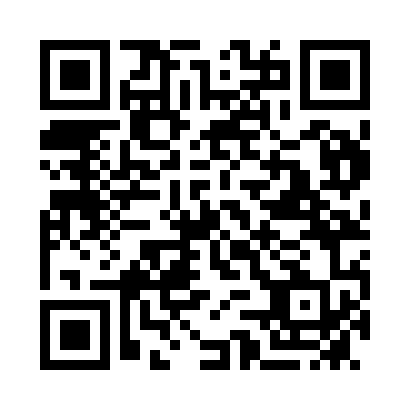 Prayer times for Rokeby, AustraliaWed 1 May 2024 - Fri 31 May 2024High Latitude Method: NonePrayer Calculation Method: Muslim World LeagueAsar Calculation Method: ShafiPrayer times provided by https://www.salahtimes.comDateDayFajrSunriseDhuhrAsrMaghribIsha1Wed5:257:0112:072:505:146:442Thu5:267:0212:072:495:126:433Fri5:267:0312:072:485:116:424Sat5:277:0412:072:475:106:415Sun5:287:0512:072:465:086:406Mon5:297:0612:072:455:076:397Tue5:307:0712:072:445:066:388Wed5:317:0812:072:435:056:379Thu5:327:0912:072:425:046:3610Fri5:337:1112:072:415:026:3511Sat5:347:1212:072:405:016:3412Sun5:357:1312:072:395:006:3313Mon5:367:1412:072:384:596:3214Tue5:367:1512:072:374:586:3115Wed5:377:1612:072:364:576:3016Thu5:387:1712:072:364:566:2917Fri5:397:1812:072:354:556:2918Sat5:407:1912:072:344:546:2819Sun5:417:2012:072:334:536:2720Mon5:417:2112:072:334:536:2621Tue5:427:2212:072:324:526:2622Wed5:437:2312:072:314:516:2523Thu5:447:2412:072:314:506:2424Fri5:457:2512:072:304:496:2425Sat5:457:2512:072:304:496:2326Sun5:467:2612:072:294:486:2327Mon5:477:2712:082:284:476:2228Tue5:477:2812:082:284:476:2229Wed5:487:2912:082:284:466:2130Thu5:497:3012:082:274:466:2131Fri5:497:3112:082:274:456:21